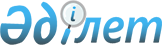 Об утверждении правил оценки научно-педагогических кадров научных организаций и организаций образования в области здравоохранения, правил оценки знаний и навыков обучающихся по программам медицинского образования
					
			Утративший силу
			
			
		
					Приказ Министра здравоохранения Республики Казахстан от 23 апреля 2019 года № ҚР ДСМ-46. Зарегистрирован в Министерстве юстиции Республики Казахстан 24 апреля 2019 года № 18577. Утратил силу приказом Министра здравоохранения Республики Казахстан от 11 декабря 2020 года № ҚР ДСМ-249/2020.
      Сноска. Утратил силу приказом Министра здравоохранения РК от 11.12.2020 № ҚР ДСМ-249/2020 (вводится в действие по истечении десяти календарных дней после дня его первого официального опубликования).
      В соответствии с подпунктом 125) пункта 1 статьи 7 Кодекса Республики Казахстан от 18 сентября 2009 года "О здоровье народа и системе здравоохранения" ПРИКАЗЫВАЮ: 
      1. Утвердить:
      1) правила оценки научно-педагогических кадров научных организаций и организаций образования в области здравоохранения согласно приложению 1 к настоящему приказу;
      2) правила оценки знаний и навыков обучающихся по программам медицинского образования согласно приложению 2 к настоящему приказу.
      2. Департаменту науки и человеческих ресурсов Министерства здравоохранения Республики Казахстан в установленном законодательством Республики Казахстан порядке обеспечить:
      1) государственную регистрацию настоящего приказа в Министерстве юстиции Республики Казахстан;
      2) в течение десяти календарных дней со дня государственной регистрации настоящего приказа направление его копии в бумажном и электронном виде на казахском и русском языках в Республиканское государственное предприятие на праве хозяйственного ведения "Институт законодательства и правовой информации Республики Казахстан" для официального опубликования и включения в Эталонный контрольный банк нормативных правовых актов Республики Казахстан;
      3) размещение настоящего приказа на интернет-ресурсе Министерства здравоохранения Республики Казахстан после его официального опубликования;
      4) в течение десяти рабочих дней после государственной регистрации настоящего приказа представление в Департамент юридической службы Министерства здравоохранения Республики Казахстан сведений об исполнении мероприятий, предусмотренных подпунктами 1), 2) и 3) настоящего пункта.
      3. Контроль за исполнением настоящего приказа возложить на вице-министра здравоохранения Республики Казахстан Абишева О.А.
      4. Настоящий приказ вводится в действие по истечении десяти календарных дней после дня его первого официального опубликования. Правила оценки научно-педагогических кадров научных организаций и организаций образования в области здравоохранения Глава 1. Общие положения
      1. Правила оценки научно-педагогических кадров научных организаций и организаций образования в области здравоохранения (далее – Правила) разработаны в соответствии с подпунктом 125) пункта 1 статьи 7 Кодекса Республики Казахстан от 18 сентября 2009 года "О здоровье народа и системе здравоохранения" и определяют порядок оценки научно-педагогических кадров научных организаций и организаций образования в области здравоохранения (далее – оценка научно-педагогических кадров).
      2. Правила распространяются на научные организации и организации образования в области здравоохранения (далее – Организация) независимо от форм собственности и ведомственной подчиненности.
      3. Оценка научно-педагогических кадров научных организаций и организаций образования в области здравоохранения проводится с целью определения уровня педагогической и профессиональной компетентности.
      4. Оценке подлежат научно-педагогические кадры научных организаций и организаций образования в области здравоохранения не реже одного раза в пять лет. Глава 2. Порядок проведения оценки научно-педагогических кадров научных организаций и организаций образования в области здравоохранения
      5. Оценка научно-педагогических кадров cостоит из двух этапов:
      1) оценивание документов работников;
      2) собеседование с работниками.
      6. Подготовка к проведению оценки научно-педагогических кадров организуется кадровой службой или лицом, осуществляющим функции кадровой службы (далее – кадровая служба) и включает следующие мероприятия:
      1) подготовку необходимых документов на работников, подлежащих оценке (уведомление, сбор сведений от работников, подлежащих оценке);
      2) разработку графиков проведения оценки;
      3) определение состава Комиссии;
      4) организацию разъяснительной работы о целях и порядке проведения оценки научно-педагогических кадров.
      7. Руководителем Организации или уполномоченным лицом, по представлению кадровой службы утверждаются:
      1) список работников, подлежащих оценке;
      2) состав Комиссии.
      3) график проведения оценки;
      8. Кадровая служба один раз в год определяет работников, подлежащих оценке.
      9. Комиссия создается руководителем Организации и состоит из нечетного количества членов. Председатель и заместитель председателя назначаются из членов комиссии. Секретарем Комиссии назначается работник кадровой службы.
      10. Председатель Комиссии руководит деятельностью, председательствует на заседаниях, планирует работу.
      11. Секретарь Комиссии осуществляет подготовку материалов к заседанию комиссии и оформляет протокол после его проведения. Секретарь осуществляет техническое обслуживание Комиссии.
      12. Заседание Комиссии считается правомочным, если на нем присутствовали не менее двух третей ее состава.
      Замещение отсутствующих членов Комиссии не допускается.
      13. Решение Комиссии принимается открытым голосованием. Проходящий оценку работник, входящий в состав Комиссии, в голосовании относительно себя не участвует.
      14. Результаты голосования определяются большинством голосов членов Комиссии. При равенстве голосов голос председателя Комиссии является решающим.
      15. Особое мнение члена Комиссии излагается в письменном виде и прилагается к протоколу.
      16. Члены Комиссии проходят оценку на общих основаниях.
      17. Кадровая служба письменно уведомляет работников о дате проведения собеседования не позднее чем за тридцать календарных дней до начала ее проведения.
      18. Работники, подлежащие оценке, направляют документы в Комиссию с момента получения письменного уведомления не позднее одиннадцать рабочих дней до даты проведения оценки:
      1) заявление в форме, согласно приложению 1 к настоящим Правилам;
      2) сведения по форме, согласно приложению 2 к настоящим Правилам.
      19. Комиссия проверяет наличие и достоверность представленных документов, проводит собеседование с работником.
      20. По результатам собеседования Комиссия принимает одно из следующих решений:
      1) соответствует квалификационным характеристикам к занимаемой должности;
      2) подлежит повторной оценке;
      3) не соответствует квалификационным характеристикам к занимаемой должности.
      21. Повторная оценка проводится через тридцать календарных дней со дня вынесения решения предыдущей Комиссией в порядке, определенном настоящими Правилами. Комиссия, проведя повторную оценку, принимает одно из следующих решений:
      1) соответствует занимаемой должности;
      2) не соответствует занимаемой должности.
      22. Принятие Комиссией решения о несоответствии занимаемой должности является отрицательным результатом оценки.
      Отрицательный результат оценки работника является основанием для понижения его в должности, а в случае его отказа от занятия предложенной должности, основанием для увольнения.
      23. Подписанные членами Комиссии решения оформляются протоколом.
      24. Со дня проведения собеседования в течение пяти рабочих дней кадровая служба ознакамливает работника с решением Комиссии.
      25. Протокол хранится в личном деле работника, подлежащего оценке.
      26. Все споры, связанные с решением Комиссии, решаются в установленном законодательством Республики Казахстан порядке.                                      Заявление
      Прошу Вас допустить меня к проведению оценки научно-педагогических кадров.
Вместе с тем, направляю следующие документы для проведения оценки:
1. ______________________________
2. ______________________________
3. ______________________________
Согласен (-а) на использования сведений, составляющих охраняемую законом тайну,
содержащихся в информационных системах.
________________________________________________________________________________
       подпись                   Ф.И.О.(при его наличии)
      Данные по заявке
      1. Номер заявления ______________ 
      2. Дата заявки______________
      Основные сведения
      3. Ученая степень, звание (при его наличии) __________________________ 
      4. Научные труды и изобретения (при его наличии) ____________________ 
      Сведения о документе, удостоверяющем личность
      5. Фамилия______________________________
      6. Имя__________________________________
      7. Отчество (при его наличии) ______________
      8. ИИН_________________________________
      9. Тип документа удостоверяющего личность______________
      10. Номер______________________________
      11. Серия______________________________
      12. Дата выдачи_________________________
      13. Дата окончания______________________
      14. Орган выдачи_______________________
      Диплом о высшем профессиональном образовании
      15. Образование________________________
      16. Номер диплома_____________________
      17. Серия диплома_____________________
      18. Страна обучения претендента___________
      19. Год поступления_____________________
      20. Год окончания_______________________
      21. Специальность по диплому_____________
      22. Квалификация по диплому________________
      23. Нострификация диплома (при необходимости)_______________________
      Сведения о настоящем месте работы
      24. Стаж работы по заявляемой специальности_____________
      25. Общий стаж______________ 
      26. Место работы в настоящее время_____________ 
      27. Занимаемая должность_____________
      28. Дата назначения на данную должность___________
      Данные о прохождении квалификационной подготовки (повышения квалификации) за последние 5 лет
      Данные о научной деятельности
      29. Подготовленные заявки на участие в конкурсах научные-исследовательские программы и проекты в том числе: международные, либо МОН РК, либо с бизнес структурами
      30. Статьи в международных рецензируемых изданиях, рецензируемых в Веб оф Сайнс и Скопус (Web of Science и Scopus) 
      31. Научные разработки, в том числе: монография (руководствo), методические рекомендации, атлас
      32. Сведения о руководстве магистрантами
      33. Сведения о руководстве докторантами
      Данные об академической деятельности
      34. Учебная нагрузка в часах/кредитах
      35. Методическое руководство дисциплиной/предметом
      36. Разработка материалов для учебного процесса в т.ч. и электронных
      37. Повышение педагогической компетенции (семинары, вебинары с получением сертификата
      Данные о клинической деятельности (при необходимости)
      38. Сведения о клинической нагрузке
      39. Копия сертификата специалиста
      40. Копия сертификата о квалификационной категории (при наличии)
      Сведения о дисциплинарных, административных взысканиях, поощрениях (за последние 6 месяцев)
      41. Сведения о наличии дисциплинарных взысканий (нужное подчеркнуть) 
      1) Замечание
      2) Выговор
      3) Строгий выговор
      4) Расторжение трудового договора
      5) Поощрения ______________
      Адрес, контакты
      42. Почтовый индекс______________
      43. Страна, область, район, населенный пункт______________
      44. Название улицы______________
      45. Номер дома, здания______________
      46. Номер квартиры, офиса______________
      Номер телефонов______________
      Электронный адрес ______________                    Протокол № заседания комиссии по проведению оценки
                         научно-педагогических кадров
      "____" _________________20___года
      город___________________________
      Председатель ______________________________________________________________
Члены комиссии _________________________________________________________________
Секретарь _______________________________________________________________________
На рассмотрение комиссии, действующей на основании приказа от "____"_________ 20____года №___ представлены документы: 
________________________________________________________________________________
       (фамилия, имя, отчество (при его наличии), должность)
1. _________________
2._________________
3. _________________
Краткое содержание проведенного устного собеседования:
1. ____________________________________________________________
2. ____________________________________________________________
Результаты голосования членов комиссии по принятию решения: "за" _____, "против" __________ голосов.
Комиссия решила:
1) _______________________________ соответствует квалификационным характеристикам к
       Ф.И.О.(при его наличии)                               занимаемой должности
2) ____________________________________________________ подлежит повторной оценке
                   Ф.И.О.(при его наличии)
3) ______________________________ не соответствует квалификационным характеристикам
       Ф.И.О.(при его наличии)                   к занимаемой должности
Председатель комиссии: __________________________________________________________
                         подпись                   Ф.И.О.(при его наличии)
Члены комиссии: ________________________________________________________________
                         подпись                   Ф.И.О.(при его наличии)
_______________________________________________________________________________
             подпись                               Ф.И.О.(при его наличии)
Секретарь комиссии: _____________________________________________________________
                         подпись                   Ф.И.О.(при его наличии) Правила оценки знаний и навыков обучающихся по программам медицинского образования Глава 1. Общие положения
      1. Правила оценки знаний и навыков обучающихся по программам медицинского образования (далее – Правила) разработаны в соответствии с подпунктом 125 пункта 1 статьи 7 Кодекса Республики Казахстан от 18 сентября 2009 года "О здоровье народа и системе здравоохранения" (далее – Кодекс) и определяют порядок проведения оценки знаний и навыков обучающихся по программам медицинского образования.
      2. Правила распространяются на научные организации и организации в области здравоохранения независимо от форм собственности и ведомственной подчиненности (далее – организации образования и науки).
      3. В настоящих Правилах используются следующие термины и определения:
      1) оценка знаний и навыков обучающихся по программам медицинского образования (далее – оценка знаний и навыков) – оценка качества усвоения обучающимися образовательных программ и уровня сформированности компетенций (знаний и навыков), необходимых для оказания медицинских услуг;
      2) оценка знаний (компьютерное тестирование) – определение уровня теоретических знаний обучающихся по программам медицинского образования компьютерным путем;
      3) протокол результатов оценки знаний – сводный результат оценки знаний обучающихся по программам медицинского образования по итогам компьютерного тестирования;
      4) оценка навыков – определение уровня владения обучающихся программ медицинского образования практическими навыками в процессе их демонстрации.
      4. Оценке знаний и навыков подлежат обучающиеся всех уровней медицинского образования.
      5. Оценка знаний и навыков обучающихся проводится по специальностям обучения и основывается на перечне компетенций выпускников программ соответствующей специальности, утвержденном уполномоченным органом в области здравоохранения. Глава 2. Порядок проведения оценки знаний и навыков обучающихся по программам медицинского образования
      6. Оценка знаний и навыков обучающихся включает два этапа:
      1) оценка знаний (компьютерное тестирование);
      2) оценку навыков.
      Оценка знаний и навыков проводится на языке по выбору обучающегося (казахском, русском или английском).
      7. Оценка знаний и навыков обучающихся проводится организацией, аккредитованной уполномоченным органом.
      8. Оценка знаний и навыков проводится на базе научных организаций и организаций образования в области здравоохранения или организации по оценке по согласованию с научной организацией и организацией образования в области здравоохранения.
      9. Порядок разработки, экспертизы и обновления тестовых заданий, клинических задач осуществляется организацией по оценке. Технические спецификации тестовых заданий, клинических задач согласовываются с Учебно-методическими объединениями по направлению подготовки кадров здравоохранения.
      10. Оценка знаний (компьютерное тестирование) состоит из 100 тестовых заданий. Общее время тестирования составляет 150 минут (2 часа 30 минут).
      Проходной балл составляет 50% от общего количества тестовых вопросов. 
      Ответы обучающихся оцениваются по бальной системе: 
      0 - 49 баллов – неудовлетворительно; 
      50 - 69 баллов – удовлетворительно; 
      70 - 89 баллов – хорошо; 
      90 - 100 баллов – отлично.
      11. Во время проведения оценки знаний не допускается:
      1) вносить в помещение, где проводится тестирование и пользоваться сотовыми телефонами, смартфонами, электронными гаджетами, учебной литературой и записями;
      2) разговаривать между собой, пересаживаться и покидать помещение, в котором проводится тестирование без разрешения представителя организации по оценке.
      12. При нарушении требований, указанных в пункте 11 настоящих Правил представитель организации по оценке удаляет экзаменуемого из зала тестирования, о чем составляется акт. 
      В таком случае результатом тестирования будут являться набранные баллы за правильные ответы до удаления из аудитории.
      13. Протокол результатов оценки знаний (компьютерного тестирования) без учета апелляции предоставляется в организации образования и науки в день проведения тестирования. 
      14. Обучающимся, не явившимся на оценку знаний (компьютерное тестирование), в протоколе результатов проставляется "отсутствовал".
      15. Обучающиеся, не явившиеся для прохождения оценки знаний (компьютерное тестирования), вне зависимости от причины неявки, проходят тестирование на базе организации по оценке. Сроки и условия проведения тестирования для не явившихся обучающихся определяет организация по оценке.
      16. При получении неудовлетворительной оценки по результатам компьтерного тестирования обучающиеся) не допускаются ко второму этапу оценки навыков.
      17. Оценка навыков обучающихся проводится в соответствии с конечными результатами обучения с применением соответствующих методов оценки клинической компетентности (объективный структурированный клинический экзамен, мини-клинический экзамен и другие). 
      18. Оценка навыков осуществляется экзаменаторами на базе научной организации и организации образования в области здравоохранения с использованием ресурсов симуляционных центров.
      19. Практические навыки обучающихся оцениваются по бальной системе по каждой станции:
      0 - 49 баллов – неудовлетворительно; 
      50 - 69 баллов – удовлетворительно; 
      70 - 89 баллов – хорошо; 
      90 - 100 баллов – отлично.
      20. Результаты оценки навыков предоставляются в день проведения оценки навыков. Окончательные результаты оценки навыков с учетом апелляции предоставляются после завершения работы апелляционной комиссии не позднее 2-х дней со дня подачи заявления на апелляцию.
      21. Результат оценки знаний и навыков суммируется из баллов двух этапов и выводится среднее арифметическое число и итоговый результат оценивается следующим образом:
      0 - 49 баллов – неудовлетворительно; 
      50 - 69 баллов – удовлетворительно; 
      70 - 89 баллов – хорошо; 
      90 - 100 баллов – отлично.
      22. Результаты оценки знаний и навыков предоставляются организации образования и науки на каждого выпускника в соответствии со спецификациями, согласованными с Учебно-методическими объединениями по направлению подготовки кадров здравоохранения. Глава 3. Порядок подачи и рассмотрения апелляционных заявлений
      23. На период проведения оценки знаний и навыков для разрешения спорных вопросов и защиты прав обучающихся, приказом уполномоченного органа в области здравоохранения создается Республиканская апелляционная комиссия.
      Состав апелляционной комиссия состоит из нечетного количества не менее 5-ти членов. 
      24. В состав апелляционной комиссии входят высококвалифицированные научно-педагогические работники, методисты, представители аккредитованной организации оценки, неправительственных организаций.
      25. В случае несогласия с результатами одно или двух этапов оценки, обучающиеся вправе подать апелляцию в течение 24 часов после экзамена.
      26. Итоговый протокол результатов оценки знаний и навыков, рассмотренных апелляционной комиссией, предоставляется на следующий день после заседания апелляционной комиссии.  Глава 4. Заключение
      27. Положительные результаты оценки знаний и навыков обучающихся по программам медицинского образования служат основанием подачи заявления для выдачи сертификата специалиста. 
      28. Оценка знаний и навыков, проводится на платной основе за счет средств организации образования и науки в области здравоохранения. В случаях пересдачи и не явки по неуважительной причине оплата производится за счет личных средств обучающихся или иных источников, не запрещенных законодательством Республики Казахстан.
      29. Прейскурант цен за оказание услуг по проведению оценки знаний и навыков утверждается организацией по оценке.
					© 2012. РГП на ПХВ «Институт законодательства и правовой информации Республики Казахстан» Министерства юстиции Республики Казахстан
				
      Министр здравоохранения
Республики Казахстан 

Е. Биртанов
Приложение 1
к приказу Министра
здравоохранения 
Республики Казахстан
от 23 апреля 2019 года
№ ҚР ДСМ-46Приложение 1
к Правилам оценки
научно-педагогических
кадров научных организаций и
организаций образования
в области здравоохраненияФормаПредседателю
Комиссии по проведению
оценки научно-педагогических кадровПриложение 2
к Правилам оценки
научно-педагогических кадров
научных организаций и
организаций образования в
области здравоохраненияФорма сведений
№/п
Место прохождения повышения квалификации
Наименование повышения квалификации
Дата начала повышения квалификации
Дата окончания прохождения повышения квалификацииПриложение 3
к Правилам оценки
научно-педагогических кадров
научных организаций и
организаций образования в
области здравоохраненияФорма Приложение 2
к приказу Министра
здравоохранения 
Республики Казахстан
от 23 апреля 2019 года
№ ҚР ДСМ-46